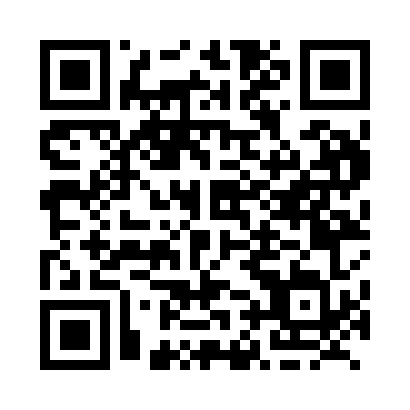 Prayer times for Codroy, Newfoundland and Labrador, CanadaWed 1 May 2024 - Fri 31 May 2024High Latitude Method: Angle Based RulePrayer Calculation Method: Islamic Society of North AmericaAsar Calculation Method: HanafiPrayer times provided by https://www.salahtimes.comDateDayFajrSunriseDhuhrAsrMaghribIsha1Wed4:266:091:256:288:4110:242Thu4:246:071:246:298:4310:263Fri4:226:061:246:308:4410:284Sat4:196:041:246:318:4510:305Sun4:176:021:246:318:4710:326Mon4:156:011:246:328:4810:357Tue4:135:591:246:338:4910:378Wed4:105:581:246:348:5110:399Thu4:085:571:246:358:5210:4110Fri4:065:551:246:358:5310:4311Sat4:045:541:246:368:5510:4512Sun4:025:521:246:378:5610:4713Mon4:005:511:246:388:5710:4914Tue3:575:501:246:398:5910:5215Wed3:555:491:246:399:0010:5416Thu3:535:471:246:409:0110:5617Fri3:515:461:246:419:0310:5818Sat3:495:451:246:429:0411:0019Sun3:475:441:246:429:0511:0220Mon3:455:431:246:439:0611:0421Tue3:435:421:246:449:0711:0622Wed3:425:411:246:449:0911:0823Thu3:405:401:246:459:1011:1024Fri3:385:391:246:469:1111:1225Sat3:365:381:256:469:1211:1426Sun3:345:371:256:479:1311:1627Mon3:335:361:256:489:1411:1828Tue3:315:351:256:489:1511:2029Wed3:305:341:256:499:1611:2130Thu3:305:341:256:509:1711:2131Fri3:295:331:256:509:1811:22